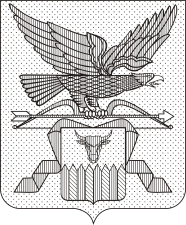 МИНИСТЕРСТВО ПРИРОДНЫХ РЕСУРСОВ ЗАБАЙКАЛЬСКОГО КРАЯПРИКАЗг. Читаот ___________ 202__ года                                                                       № _____О внесении изменений в Порядок предоставления из бюджета Забайкальского края краевым государственным бюджетным и автономным учреждениям, в отношении которых Министерство природных ресурсов Забайкальского края осуществляет функции и полномочия учредителя, субсидий на иные цели, не связанные с возмещением нормативных затрат на оказание (выполнение) государственных услуг (работ), в том числе за счет межбюджетных трансфертов, предоставляемых бюджету Забайкальского края из федерального бюджета (средства субвенций федерального бюджета на исполнение переданных полномочий Российской Федерации в области лесных отношений)В целях приведения нормативной правовой базы Забайкальского края в соответствие с действующим законодательством, п р и к а з ы в а ю:1. Внести в Порядок предоставления из бюджета Забайкальского края краевым государственным бюджетным и автономным учреждениям, в отношении которых Министерство природных ресурсов Забайкальского края осуществляет функции и полномочия учредителя, субсидий на иные цели, не связанные с возмещением нормативных затрат на оказание (выполнение) государственных услуг (работ), в том числе за счет межбюджетных трансфертов, предоставляемых бюджету Забайкальского края из федерального бюджета (средства субвенций федерального бюджета на исполнение переданных полномочий Российской Федерации в области лесных отношений), утвержденный приказом Министерства природных ресурсов Забайкальского края от 19 февраля 2021 года № 6-н/п (в редакции от 28.12.2021 года), следующие изменения:1) Абзац второй подпункта третий пункта 7 изложить в следующей редакции:	 «3) Перечень документов, необходимых для использования субсидии на иные цели:	- оплата труда и начисления на оплату труда младшему -обслуживающему персоналу:а) сводная ведомость начисления заработной платы;	- обеспечение сохранности и содержание краевого имущества, находящегося в оперативном управлении:	- уплата налогов, сборов и иных платежей: а) налоговая декларация (оплата краевых налогов).	- ремонт противопожарной техники, в том числе приобретение запасных частей:а) договор;б) документ по приемке;в) счет/ счет-фактура;г) товарная накладная.- услуги охраны, услуги страхования (ОСАГО):а) договор;б) документ по приемке;в) счет/ счет-фактура.- взносы на капитальный ремонт:а) счет.-приобретение тахографов, трекеров, приобретение видеокамер:а) договор / контракт;б) счет/ счет-фактура;в) товарная накладная.	- обслуживание (калибровка, активация) тахографов, ГЛОНАС, технический осмотр транспортных средств:а) договор / контракт;б) счет/ счет-фактура;в) акт оказанных услуг.	- установка противопожарной сигнализации:а) договор;б) акт выполненных работ; в) счет.	- ремонт АЗС: б) договор;в) акт выполненных работ;г) счет.	- разработка проектов предельно-допустимых отходов (предписание Роспотребнадзора):а) предписание Роспотребнадзора;б) договор;	- коммунальные расходы (вывоз ТБО, жидких нечистот, услуги управляющей компании):а) контракт/договор;б) акт выполненных работ;в) счет.	- запрос сведений государственного кадастра недвижимости, проведение обследования и геодезической съемки, изготовления схемы расположения земельного участка, формирование межевого плана в бумажном и электронном виде:а) контракт/ договор;б) счет/счет-фактура;г) акт выполненных работ.	- разработка декларации безопасности для инженерных сооружений для защиты от затопления паводковыми водами:а) контракт/договор;б) акт выполненных работ;в) счет.	- услуги по разработке и проведению экспертиз декларации безопасности для инженерных сооружений для защиты от затопления паводковыми водами:а) контракт/договор;б) акт выполненных работ;в) счет.	- ремонт инженерных сооружений для защиты от затопления паводковыми водами:а) контракт/договор;б) акт выполненных работ;в) счет.	- обслуживание инженерных сооружений для защиты от затопления паводковыми водами:а) контракт/договор;б) акт выполненных работ;в) счет.».2. Опубликовать настоящий приказ на сайте в информационно-телекоммуникационной сети «Интернет» «Официальный интернет-портал правовой информации исполнительных органов государственной власти Забайкальского края» (http://право.забайкальскийкрай.рф).Министр природных ресурсов						С.И. Немков 